
Directions:  Fill in each blank with the word that best completes the reading comprehension.

     (1)  _______________________   (2)  _______________________   thing is made up of cells. (3)  _______________________   are animal cells. Others are made up of plant cells. Inside each (4)  _______________________   are organelles. (5)  _______________________   means "little organ." Each of (6)  _______________________   little organs has a (7)  _______________________   function. One organelle is called a chloroplast. Chloroplasts are found only in plant (8)  _______________________  . Inside each chloroplast is a (9)  _______________________   called chlorophyll. It is a green (10)  _______________________   that makes a plant appear green. Together, chloroplasts and chlorophyll have a very important job. They make it possible for plants to absorb the (11)  _______________________   from the sun. (12)  _______________________   energy is used during (13)  _______________________  , the (14)  _______________________   that plants use to make the glucose that they use as food. (15)  _______________________   (16)  _______________________  , plants would not be (17)  _______________________   to make their own food. A chloroplast may be a "little organ," but it has a big job! 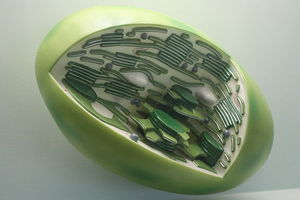 Copyright © 2013 edHelper Chloroplasts 
By Erin Horner 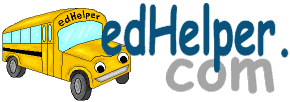 